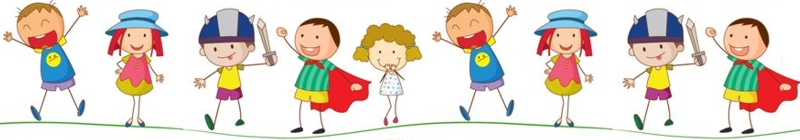 ZŠ a MŠ BzenecVás srdečně zve na přednášku se speciálním pedagogem a etopedem se zaměřením na mezilidskou komunikaciMgr. Karlem Opravilemna témaděti – rodina – školastředa 23. 3. 2022 v 1700 hod.jídelna ZŠ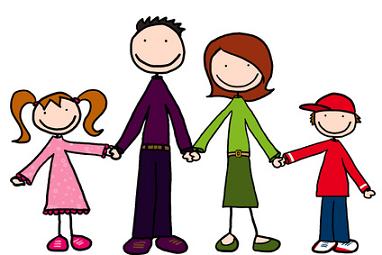 vstupné 50Kč